                    Mashantucket Child Development Center Menu   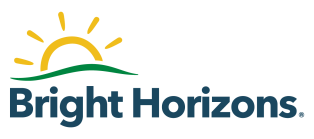 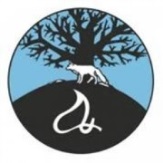 *California vegetables are Broccoli, Cauliflower & Carrots                                 Menu Notes:  Please offer condiments when appropriate.Fruit is fresh in season, whole or in fruit salad                                                       Condiments:  Ketchup, Mustard, Ranch, Mayo, SyrupWe serve 1% and Whole Milk*Please use any fresh fruit left in your classroom first~Menu is subject to change due to availability of items~MondayTuesdayWednesdayThursdayFridayBreakfastMilkCerealBananaBreakfastMilkCerealFruitBreakfastMilkBaked OatmealFruit SmoothieBreakfastMilkWhole Wheat Bagel Cream CheeseFruitBreakfastMilkCereal*FruitLunchMilkWhole Grain Cheese PizzaPeaches*California VegetablesLunchMilkItalian MeatballsWheat Pasta & SauceBroccoliFruitLunchMilkEgg, Turkey SausageBread ThinsFresh VegetableFruit SaladLunchMilk BBQ Chicken BreastMashed PotatoesGreen BeansFruitLunchMilkChicken & Cheese Quesadilla, SalsaCornFruitPM SnackWaterYogurtCherriosPM SnackWaterCucumberDressing, SaltinesPM SnackWaterPirate PuffsUnsweetened Apple SaucePM SnackWater*FruitPM SnackWaterFrozen Fruit Bar